THÔNG BÁOV/v Tổ chức lớp đối tượng Đoàn (Cảm tình Đoàn)và Lễ kết nạp Đoàn, năm học 2023-2024--------Thực hiện chương trình công tác Đoàn và phong trào thanh niên năm học 2023 – 2024; Kỷ niệm 93 năm Ngày thành lập Đoàn TNCS Hồ Chí Minh (26/3/1931 – 26/3/2024), hướng tới kỷ niệm 110 năm ngày sinh đồng chí Lý Tự Trọng (20/10/1914 – 20/10/2024), đợt các hoạt động chào mừng kỷ niệm 50 năm ngày giải phóng miền Nam, thống nhất đất nước (30/4/1975 – 30/4/2025);Nhằm tiến tới chào mừng Đại hội Đại biểu Đoàn TNCS Hồ Chí Minh Trường Cao đẳng Kỹ thuật Cao Thắng lần thứ XXV, nhiệm kỳ 2024-2027;Căn cứ Kế hoạch số 79-KH/CĐKTCT-ĐTN, ngày 20/02/2024 của Ban Thường vụ Đoàn trường về việc tổ chức Tháng Thanh niên năm 2024, Ban Thường vụ Đoàn trường triển khai tổ chức Lớp Cảm tình Đoàn và Lễ Kết Nạp Đoàn với nội dung cụ thể như sau:1. Địa điểm, hình thức và thời gian tổ chức lớp:Địa điểm, hình thức học tập (trực tuyến/trực tuyến): Ban tổ chức lớp học sẽ gửi thông tin qua email cá nhân của từng học viên trước 5 ngày diễn ra lớp học.Thời gian dự kiến: Ngày 23/3/2024 (Thứ 7)Địa điểm dự kiến: Hội trường B.2. Đối tượng tham gia: Tất cả các sinh viên, cán bộ, giảng viên trong độ tuổi Đoàn (Từ 30 tuổi trở xuống) đang học tập và làm việc tại trường có nguyện vọng đứng vào hàng ngũ của tổ chức Đoàn TNCS Hồ Chí Minh.3. Tiêu chuẩn: Có nguyện vọng vào Đoàn, tích cực học tập, rèn luyện, tham gia hoạt động phong trào do Đoàn Thanh niên - Hội Sinh viên trường tổ chức.4. Đăng ký:Thời hạn: Từ ngày ban hành thông báo đến trước 17 giờ 00 phút, ngày 18/3/2024 (Thứ 2).Phương thức đăng ký: Cá nhân sinh viên, cán bộ, giảng viên chủ động đăng ký tuyến qua đường liên kết: https://forms.gle/PsrPXs5xFJg2faSD9Ngoài ra, chi đoàn có thể lập danh sách theo mẫu nộp về Văn phòng Đoàn – Hội (tầng 5, nhà F) để đăng ký.Sau khi đăng ký thành công sinh viên, giảng viên trẻ tham gia nhóm Zalo để tương tác, nhận thông tin từ Ban tổ chức lớp, liên kết nhóm Zalo lớp học: https://zalo.me/g/pfdbit908 hoặc QRCode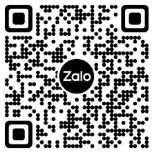 6. Thời gian, địa điểm tổ chức Lễ Kết nạp:Thời gian dự kiến: 11 giờ 30 ngày 26/3/2024 (Thứ 3).Địa điểm: Hội trường B.Trang phục: Chủ động trang bị áo Thanh niên Việt Nam (Áo Đoàn Thanh niên) hoặc Đồng phục trường (Áo xanh).7. Lệ phí tham gia: 50.000 đồng (Bao gồm: Tài liệu bồi dưỡng cảm tình đoàn, huy hiệu Đoàn, sổ Đoàn, Nghị quyết và công tác tổ chức lớp, lễ kết nạp,…).Ban thường vụ Đoàn trường phân công Đ/c Đinh Nguyễn Bá Tài – UVBTV Đoàn Trường - SĐT/Zalo: 0961.348.497 giải đáp thắc mắc, thông tin cho sinh viên, cán bộ, giảng viên quan tâm, tham gia lớp học.Đề nghị Giảng viên chủ nhiệm, Bí thư các Chi đoàn triển khai thông tin đến các sinh viên, cán bộ, giảng viên đăng ký tham gia lớp học và lễ kết nạp Đoàn năm học 2023 - 2024./.	TM. BAN THƯỜNG VỤ ĐOÀN TRƯỜNG	P.BÍ THƯ	Nguyễn Trần Trọng TuấnNơi nhận:- Đảng uỷ, GH (B/c);- BCH Đoàn trường (T/h);- Các Chi đoàn (T/h),- Lưu VP Đoàn.DANH SÁCHSinh viên đăng ký tham gia Lớp đối tượng Đoàn (Cảm tình Đoàn)và Lễ kết nạp Đoàn, năm học 2023-2024Có thể photocopy mẫu danh sách nếu thiếu chỗ ghi./.		TM. BAN CHẤP HÀNH CHI ĐOÀN	BÍ THƯ	(Ký & ghi rõ họ và tên, số điện thoại)	...............…………………..- ĐT:………………….(Ngoài kênh nộp trực tiếp, Bí thư chi đoàn có thể liên Đ/c Nguyễn Thị Minh Anh – UV BTV Đoàn Trường - SĐT: 0367.417.743 để nộp danh sách và hướng dẫn nộp lệ phí qua hình thức Internet Banking/Ví điện tử.)THÀNH ĐOÀN TP. HỒ CHÍ MINHBAN CHẤP HÀNH ĐOÀN TRƯỜNGCAO ĐẲNG KỸ THUẬT CAO THẮNG***Số:      -TB/CĐKTCT-ĐTNĐOÀN TNCS HỒ CHÍ MINHTP Hồ Chí Minh, ngày 04 tháng 3 năm 2024TP Hồ Chí Minh, ngày 04 tháng 3 năm 2024BAN CHẤP HÀNH ĐOÀN TRƯỜNGCAO ĐẲNG KỸ THUẬT CAO THẮNGChi đoàn: ……………………………***ĐOÀN TNCS HỒ CHÍ MINHTTHọ và tênMSSVSố điện thoạiLệ phí (đồng)Ký tên123456789101112131415